Конспект внеурочного занятия по курсу «Традиции русской культуры»Тема: «Куклы – Неразлучники»Педагог: Ильина Наталья Сергеевна, педагог дополнительного образованияУчебное заведение: ГБОУ СОШ №382Цель:- знакомство с традиционной тряпичной куклой, обучение технике выполнения сувенирной свадебной тряпичной куклы « Неразлучники».Задачи1. Обучающие:- познакомить обучающихся с историей появления народной куклы, с русскими традициями, связанными с изготовлением кукол;- формировать знания по использованию инструкционно-технологических карт при работе по изготовлению кукол;- прививать навыки работы с тканью при создании народной игрушки;- формировать знания, умения и навыки выполнения свадебной парочки «Неразлучники».2. Развивающие- развивать мелкую моторику рук и глазомер;- развивать умения ручного труда.3. Воспитательные- пробуждать интерес и уважительное отношение к традициям и обычаям русского народа;- формировать потребность в творчестве, интересном и познавательном досуге;- воспитывать трудолюбие, усидчивость, терпение, настойчивость, аккуратность.Формируемые УУД:- познавательные: проводить анализ изделия по заданным критериям; преобразовывать информацию из одной формы в другую.- личностные: понимать значение бережного отношения к человеку; уметь проводить самооценку.- регулятивные: планировать своё действие в соответствии с поставленной задачей; вносить необходимые коррективы в действие после его завершения на основе его оценки и учёта характера сделанных ошибок.1. Орг. момент- Здравствуйте, дорогие друзья! Меня зовут Наталья Сергеевна .Сегодня я познакомлю вас с обрядовой куклой « Неразлучники» (демонстрация образца), и мы её сделаем на подарок.2. Вводная беседа- С давних времён тряпичная кукла была традиционной игрушкой русского народа. Игра в кукол поощрялась взрослыми, т.к. на ней ребёнок учился вести хозяйство, обретал образ семьи. Этих кукол делали либо родители, либо сами дети. Крестьянские куклы были очень простыми, делались в основном из тряпок с помощью традиционных приёмов. В каждой местности были свои способы их изготовления.Сегодня мы с вами научимся изготавливать самые простые тряпичные куклы – свадебные куклы «Неразлучники». Таких кукол дарили молодожёнам после венчания. В то время, когда двое становятся одним целым, когда образуется семья. Семья – это союз двух любящих людей. В этом союзе, как правило, рождаются детки. Семья дарит людям тепло домашнего очага, чувство надёжности и защищённости, осознание того, что тебя поймут и всегда помогут. Семья должна быть дружной, чтобы муж и жена  были опорой друг другу, вместе делили бы все радости , все дела , проблемы и горести, если они случались. Обратите внимание на особенность этого сувенира. Обе куклы соединены одной рукой. Таким образом, куколки, имеющие общую руку, всегда будут напоминать супругам о том, что муж и жена являются неразрывным целым. Они любят друг друга, заботятся друг о друге, значит, не должны ссориться, все заботы о детях, ответственность за них делить пополам.3. Практическая частьдля работы нам с вами понадобятся следующие материалы и инструменты:- 2 прямоугольника из белой ткани 40*45 см, деревянная палочка 20 см, прямоугольник белой ткани 24*6 см, пёстрая ткань 17*25 см, два прямоугольника полосатой ткани 7*7 см, однотонная ткань 17*10 см, чёрная ткань 2 квадрата 5*5 см, клетчатая ткань 7*7 см, цветная ткань 10*10 см, кружево, тесьма, нитки «ИРИС» красного и чёрного цвета, плотная катушечная нить красного и белого цвета, иголка, ножницы.1. Основа общей руки палочка. Её необходимо аккурвтно обернуть белой тканью. Зафиксировать плотной нитью с обеих сторон ( расстояние не более 1.5 см). Затем обозначить нитью середину общей руки.2. для основы кукол возьмите белую, плотную ткань 40*45см. сложите её три раза внутрь вдоль. Таким образом делаем две заготовки. Это будут туловы кукол.3. Готовые полоски ткани сложите пополам и спомощью нитки сформируйте голову каждой кукле ( прим.1,5 см в высоту).4. Насадите будущих кукол на основу так, чтобы они находились на одинаковом расстоянии от концов основы. Приматывай каждую куклу плотной нитью к основе крест-накрест, обернув нитью три раза в каждом направлении. Далее зфиксировать нить узелко, предварительно стянув её под основой.5. Начинаем наряжать нашу парочку в традиционную русскую одежду. Цветными полосками ткани оберните ноги парня по всей длине и зафиксируйте нитью на каждой ноге внизу и вверху. Таким образом, у нас получились порты.6. Чёрными лоскутами ткани 7*7 см. оберните ножки парня, перевяжите красной нитью крест-накрест. Получились сапоги. На сложенном пополам лоскуте сделать небольшой вырез и продеть через голову. Это рубаха. 9 длина рубахи д.б. чуть выше колена). Рубаху повязать пояском ( узкая лента, тесьма, перекрученные ниточки). Повязываем поясок под левой рукой( т.к. правая рука была рабочей, чтобы кисти пояса не мешали работе, их повязывали под левой рукой).7. Ткань для платья 17*25 см. украсьте на своё усмотрение вышивкой, кружевом или тесьмой. Стачивайте задний шов «вперёд иголку». Пропустите через верх платья нить швом вперёд иголку и стяните , оставив длинные концы.8. Наденьте юбку на девушку, стяните нитью для талии.9. Наденьте шапку на парня и платок на девушку.10. Привяжите красивую общую подвеску для парочки.Всё, наш сувенир готов для дарения!4. Заключительная часть.Вот и готовы наши Неразлучники. Полюбуйтесь на них, какие они славные, красивые да ладные. Такие куклы могут служить прекрасным подарком молодым на свадьбу, семейной паре на любую годовщину свадьбы. В наше время их дарят и одиноким подругам и друзьям с пожеланием найти свою вторую половинку. 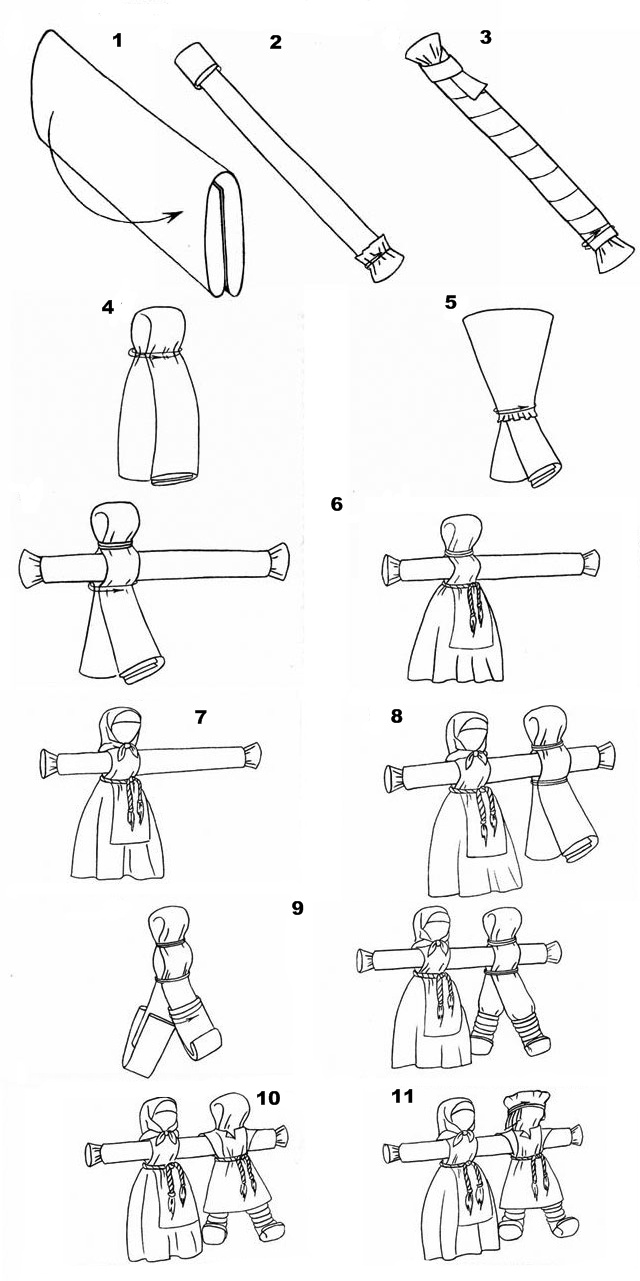 